		Minutes - February 17, 2022 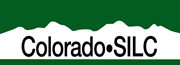 *Voting MemberCall to Order	10:11amWelcome and HousekeepingT. Smith welcomed Council members and guests then introduced Sarah Hansen and Peter Pike to go over housekeeping/zoom features.AgendaT. Smith went over the agenda with the following changes: 1. Remove the last bullet under updates, move it to after the Public Comment as P. Pike would go over it in his presentation; 2. Add the State Rehabilitation Council (SRC) presentation.Motion made by S. Nichols to accept the agenda with changes. C. McManis seconded. No discussion. Motion passed unanimously.November MinutesC. McManis made a motion to accept the November minutes as presented.L. Wilson seconded. No discussion. Motion passed unanimously.SILC Updates – Ty SmithSILC Coordinator: One candidate being interview immediately after SILC meeting by an interview committee of five (5).Vice Chairperson: There is not currently a Vice-Chairperson. There are new SILC member applicants coming onto the SILC. Any current or new Council members please email interest to Ty.SILC Congress: Any travel to out of state is currently being approved to states at a 10% or lower COVID rate. Current interest of members is Ty Smith, Caity McManis, Joan LaBelle, and Charlotte Morgan.APSE Conference: Discussion of the SILC having a booth and if we are members. If we want to have a booth and are not members, do we have the financial resources to do both. The dates of the conference is June 13-15, 2022. Decided we do have the funds to do both. Interested Council members are Louise Wilson, Joan LaBelle, Ty Smith and Caity McManisPartner UpdatesState Rehabilitation Council: J. LaBelle stated this was a great Council to be a part of and learned a lot about Division of Vocational Rehabilitation. Recommends to the Centers for Independent Living, in particular, be a part of the sub-committees. T. Smith stated he would be attending the meetings.Division of Vocational Rehabilitation: S. Dameron stated that there are a lot of upcoming changes, focusing on a new Strategic Plan and that they are officially paperless.Office of Independent Living Services: P. Pike stated they serve as the fiscal sponsor of the SILC; they submit the annual Performance Program Report on behalf of the SILC and the four (4) Part B Centers for Independent Living; they conduct the certifications of the Coloradan Centers for Independent Living; Colorado Department of Labor and Employment conducts fiscal monitoring of the Centers; the Office also was the recipient of a federal award for the grant they submitted, Securing Employment and Economic Keys to Stability which they are implementing with several Centers.Health Care Policy and Finance: M. Bohanan stated that Money Follows the Person, a multi-million grant was awarded to Colorado and they are in the final stages of interviews for two (2) key positions. Patricia Stone has left the agency and they are in process of hiring for that position.State Plan for Independent Living TrainingSee PowerPoint slidesThose interested in joining the SPIL Committee contact Caity or Ty, co-chairs.Public CommentJennifer Scillacci encouraged SILC attend the APSE Conference. The first APSE conference was 32 years ago was in Denver. It is great to have it back in Denver. Jennifer put information regarding the conference in the chat. Jennifer also stated that there are so many networking opportunities besides employment so Centers and the SILC members could benefit greatly by attending.Scott Lindbloom originally from Arizona and has moved here spoke about the ADA committee he is a part of here and would like to have people involved with the committee. He spoke about involvement at the National Council on Independent Living regarding the ADA and civil rights. He believes all disabilities should be involved with teaching about the ADA and civil rights statewide.Linda Taylor spoke about an initiative among three (3) Colorado Centers (Center for Independence, Connections and the Independence Center), Colorado Division of Homeland Security and Emergency Preparedness and certified American Sign Language interpreters involved during emergencies such as the Marshall Fires. There will be a future training and would like Ty to be in touch with trainer to set that up.State Rehabilitation Council PresentationMeagan Gallegos presented. See PowerPoint slidesIf anyone is interested in serving on the SRC or its sub-committees contact Meagan and Ty.Next meetings are March 2, June 8, September 14, and December 14.Ty will attend March 2.Committee UpdatesSPIL Committee: Those interested in serving on the committee contact Ty and CaityPublic Policy: No reportFinance: Sarah Hansen presented in lieu of Martha Mason’s absence. Sarah put on screen the Budget Tracking Report that showed what we have spent and what is left (see Budget Tracking Report). Overall we have spend $35,273.70 with $187,563.83 left.Under the Membership line item we have 2 items we want to renew or add. One is to renew APSE and the new is the National Association of Statewide Independent Living Centers. Ty recommended we see how much they are individually and do an electronic vote prior to the next meeting.J. LaBelle made a motion to follow Ty Smith’s recommendation to see how much a Colorado APSE membership is and a NASILC membership is and do an electronic vote prior to our May meeting as we have the funds to do join both. Seconded by C. Morgan. No discussion. Motion passed unanimously.T. Smith stated that Martha Mason worked on the Scope of Work for an Accountant and that she submitted the 990EZSarah Hansen shared a table of Funding Sources (see attached).Human Resources:  Meets as needed. Emailed committee members to get examples of Whistleblower and Conflict of Interest policy examples. T. Smith has also created an Electronic Loan Equipment form.Membership: Committee had two people they interviewedThe first individual is Dr, Jeremy Chatelain and the other was Steven Fusco. Steven Fusco has withdrawn due to health.Additionally, the Centers have voted Linda Taylor to replace Joan LaBelle as CIL Representative and Joan will transition to an individual with a disability seat on the Council.The SILC first presented Jeremey Chatelain for membership. C. Morgan made the motion to vote Jeremy Chatelain onto the Colorado SILC. J. LaBelle seconded. No discussion. S. Nichols abstained. Motion passed. The SILC then presented Linda Taylor as the CIL Representative. C. Morgan made the motion to vote Linda Taylor onto the Colorado SILC as the CIL Representative. No discussion. Motion passed.The SILC then presented Joan LaBelle as an individual with a disability for membership. C. Morgan made the motion to move Joan LaBelle from CIL Representative on the Colorado SILC to individual with a disability on the Colorado SILC. No discussion. Motion passed.As a side note for each vote the individual being voted on was placed in a waiting room while the vote was conducted.Youth Committee: The Youth Leadership Forum will most likely be at Colorado State University contract as it is close to signature. It will be in-person. S. Nichols stated one of the goals is to rotate to difference campus’ around the state each year. T. Smith stated they want to keep it from being metro-focused. Motion made by t. Smith to accept CSU bid. J. LaBelle seconded. No discussion. Motion passed unanimously.CIL UpdatesThere are Centers working on three (3) projects collectively. One is to raise the base rate to an unnamed amount. Another is ASL within emergency preparedness. The third is to look at the impact with caregivers and those living outside institutions during the pandemic.Center Toward Self-Reliance: Continuing as normal as can be; seeing a service request increase with those with mental/emotional issues.Closing ThoughtsPotential SILC Member Jeremy Lindbloom concurred with what Linda Taylor stated.Susan Dameron stated she has a staff person interested in serving on the SPIL Committee.Ty Smith thanked everyone for coming.S. Nichols made motion to adjourn. L. Wilson seconded. No discussion. Motion passed unanimously. Meeting Concluded 2:48pmRespectively Submitted,Joan LaBelle, SecretaryATTENDEESATTENDEESCOUNCIL MEMBERSGUESTSPresentPresent*Ty Smith, ChairpersonPeter Pike*Joan LaBelle, SecretarySarah Hansen*Staci NicholsOctavio Roche*Caity McManisJeremy Chatelain*Louise WilsonBill Wood*Charlotte MorganJoe AnzuresMatt BohananMeagan GallegosSusan DameronRay JarmanLenzy HamScott LindbloomMark WindleJennifer ScillacciAshley BillingtonBill EdwardsCandie BurnhamLinda TaylorIndy FrazierRochelle MillerAbsentExcusedMartha Mason, Treasurer